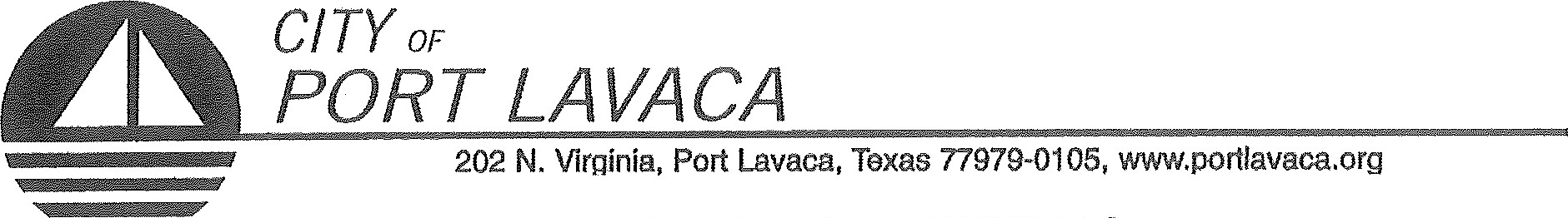 PUBLIC NOTICE OF MEETINGPUBLIC NOTICE IS HEREBY GIVEN THAT THE PORT COMMISSION OF THE CITY OF PORT LAVACA TEXAS WILL HOLD ITS REGULAR MEETING TUESDAY, JANUARY 16, 2018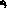 BEGINNING AT 10:00 A.M. AT THE REGULAR MEETING PLACE IN COUNCIL CHAMBERS IN CITY HALL, 202 NORTH VIRGINIA STREET, PORT LAVACA, TEXAS TO CONSIDER AND TAKE ACTION ON THE FOLLOWING ITEMS OF BUSINESS:CALL TO ORDERCOMMENTS FROM THE PUBLIC (Limited to 3 minutes per individual unless permission to speak longer is received in advance) AGENDA: 	(PORT COMMISSION WILL CONSIDER/DISCUSS THE FOLLOWING ITEMS AND TAKE ANY ACTION INCLUDING CALLING FOR A CLOSED SESSION ON ANY OF THE BELOW ITEMS AS DEEMED NECESSARY.) CONSENT AGENDA: MINUTES OF DECEMBER 19, 2017.  REPORTSTARIFF REPORT ACCOUNT AGING REPORT REVENUE AND EXPENDITURE REPORT BALANCE SHEET PAYMENT REPORTACCOUNT MASTER REPORT  
RECEIVE REPORTS FROM STAFF REGARDING HARBOR OF REFUGE. DISCUSS AND TAKE NECESSARY ACTION ON HELENA CHEMICAL HARBOR OF REFUGE LEASE. DISCUSS AND/OR TAKE ANY ACTIONS NECESSARY.RECEIVE REPORTS FROM STAFF REGARDING CITY HARBOR.DISCUSS THE STATUS OF EVELYN’S FISH MARKET. DISCUSS AND/OR TAKE ANY ACTIONS NECESSARY. RECEIVE REPORTS FROM STAFF REGARDING NAUTICAL LANDINGS MARINA AND BOATS. DISCUSS AND/OR TAKE ANY ACTIONS NECESSARY.RECEIVE REPORTS FROM STAFF REGARDING NAUTICAL LANDINGS BUILDING. DISCUSS AND/OR TAKE ANY ACTIONS NECESSARY.SET A WORKSHOP TO MEET WITH THE AUDITORS TO REVIEW REPORTS. DISCUSS FILLING OF PORT COMMISSION VACANCY. GENERAL COMMENTS FROM COMMISSION.ADJOURNALEX DAVILA, CHAIRMAN
PORT COMMISSIONCERTIFICATION OF POSTING NOTICETHIS IS TO CERTIFY THAT 'THE ABOVE NOTICE OF A REGULAR MEETING OF THE PORT COMMISSION OF THE CITY OF PORT LAVACA TO BE HELD TUESDAY, DECEMBER 19, 2017BEGINNING AT 10:00 A.M., WAS POSTED AT CITY HALL, EASILY ACCESSIBLE TO THE PUBLIC, AS OF 5:00 PM, DECEMBER 15, 2017.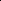 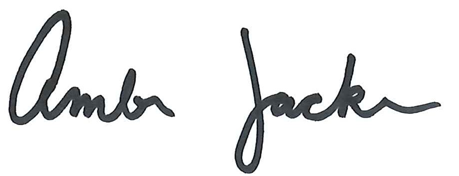 BY:_________________________________________________
AMBER JACKSON 						
ADMINISTRATIVE ASSISTANT 				